Chapel by the SeaPresbyterian Church (USA)23ndSunday after Pentecost                           November 8, 2020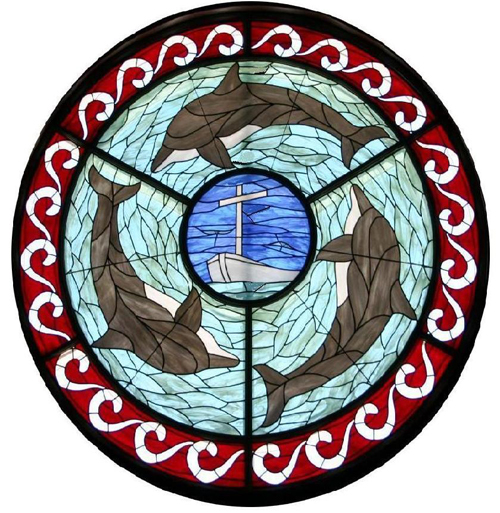 Chapel by the Sea was the first church on our island and remains a church for the community, welcoming all people seeking to know and serve Christ. We are a mission for Jesus Christ and church for all seasons…					…seasons of life					…seasons of the year										…seasons of our growth as ChristiansA WORSHIP SERVICE FOR THE LORD’S DAYTOLLING OF THE BELL	              WELCOME AND ANNOUNCEMENTS	               Rev. Dr. Stephen D. AdkisonPrelude                               Canon in D		           										           J. PachelbelCALL TO WORSHIP	One: Like the faithful ones who have gone before us,			let us keep our eyes focused on Jesus,All:  Our hearts set on God’s love,One: Our hands ready to bind up the hurts of creation and all people,All:  Our feet ready to go the extra mile.One: Let our eyes see light even within darkness and glimpse         potential where others see dead ends.All:  Give us mouths eager to sing God’s praise and hearts			    yearning to rejoice.        One: Like the ones who have gone before us, All:  Let us follow as part of the communion of saints.*HYMN #356 (All Verses)   Come, Thou Fount of Every Blessing	     ROBINSON1 Come, Thou Fount of every blessing,
Tune my heart to sing Thy grace;
Streams of mercy, never ceasing,
Call for songs of loudest praise.
Teach me some melodious sonnet,
Sung by flaming tongues above;
Praise the mount! I'm fixed upon it,
Mount of God's unchanging love!2 Here I raise my Ebenezer,
Hither by Thy help I'm come;
And I hope, by Thy good pleasure,
Safely to arrive at home.
Jesus sought me when a stranger,
Wandering from the fold of God;
He, to rescue me from danger,
Interposed His precious blood.3 O to grace how great a debtor
Daily I'm constrained to be!
Let that grace now, like a fetter,
Bind my wandering heart to Thee:
Prone to wander, Lord, I feel it,
Prone to leave the God I love;
Here's my heart, O take and seal it,
Seal it for Thy courts above.CALL TO RENEWAL (James 5:16)	                                                Dr. Adkison“Therefore, confess your sins to one another, and pray for one another, and this will cure you.” Let us confess our sins to God and to one another….PRAYER OF RENEWAL (In Unison)                                               Dr. Adkison          Loving God,You call us to be Your voices in this worldand we stay silent. You call us to be Your hands in this worldand we keep them hidden. You call us to be Your feet in this worldand we go our own way. When we meet those who are doubtingand say nothing, forgive us. When we meet those who need Your touchand do nothing, forgive us. When we are called to take up Your crossand carry nothing, forgive us.Breath life into these bonesbring freedom to these livesthat we might declarewith heart and soul and voicethat You are our Lord and our God. 		Amen. GOOD NEWS OF FORGIVENESS                                                  Dr. AdkisonGod turns us around, opens our eyes, renews our faith,and forgives our sins. We are truly blessed. Thanks be to God!         (Please rise and let us sing)*GLORIA PATRI	      	Glory be to the Father, and to the Son, and to the Holy Ghost;          As it was in the beginning, is now, and ever shall be,         World without end. A – men, A – men.OFFERTORY 																Adagio																							L. van Beethoven*DOXOLOGY  Praise God, from whom all blessings flow;   Praise Him, all creatures here below; 		Praise Him above, ye heavenly host;  Praise Father, Son, and Holy Ghost. A-men.SCRIPTURE READING								John 5:1-15	1 Some time later, Jesus went up to Jerusalem for one of the Jewish festivals. 2 Now there is in Jerusalem near the Sheep Gate a pool, which in Aramaic is called Bethesda and which is surrounded by five covered colonnades. 3 Here a great number of disabled people used to lie—the blind, the lame, the paralyzed. 5 One who was there had been an invalid for thirty-eight years. 6 When Jesus saw him lying there and learned that he had been in this condition for a long time, he asked him, “Do you want to get well?”7 “Sir,” the invalid replied, “I have no one to help me into the pool when the water is stirred. While I am trying to get in, someone else goes down ahead of me.”8 Then Jesus said to him, “Get up! Pick up your mat and walk.” 9 At once the man was cured; he picked up his mat and walked.The day on which this took place was a Sabbath, 10 and so the Jewish leaders said to the man who had been healed, “It is the Sabbath; the law forbids you to carry your mat.”11 But he replied, “The man who made me well said to me, ‘Pick up your mat and walk.’ ”12 So they asked him, “Who is this fellow who told you to pick it up and walk?”13 The man who was healed had no idea who it was, for Jesus had slipped away into the crowd that was there.14 Later Jesus found him at the temple and said to him, “See, you are well again. Stop sinning or something worse may happen to you.” 15 The man went away and told the Jewish leaders that it was Jesus who had made him well.  	May these words of my mouth and     this meditation of my heart
     be pleasing in your sight,
     O Lord, my Rock and my Redeemer.          Thanks be to God!            				    SERMON	                   “Do You Want to Get Well?”         					 	 	   Dr. AdkisonANTHEM							  			          When Peace Like a River				  												   Gospel	                                Landon & Lois Doggett, DuetPASTORAL PRAYER & THE LORD’S PRAYER                                                                                                                                                                                                                                                                                                                                                                                                                                                                                                                                                                                                                                                                                                                                                                                                                                                                                                                                                                                                                                                                                                                                                                                                                                                                                                                                                                                                                                                                                                                                                                                                                                                                                                                                                                                                                                                                                                                                                                                                                                                                                                                                                                                                                                                                                                                                                                                                                                                                                                                                                                                                                                                                                                                                                                                                                                                                                                                                                                                                                                                                                                                                                                                                                                                                                                                                                                                                                                                                                                                                                                                                                                                                                                                                                                                                                                                                                                                                                                                                                                                                                                                                                                                                                                                                                                                                                                                                                                                                                                                                                                                                                                                                                                                                                                                                                                                                                                                                                                                                                                                                                                                                                                                                                                                                                                                                                                                                                                                                                                                                                                                                                                                                                                                                                                                                                                                                                                                                                                                                                                                                                                                                                                                                                                                                                                                                                                                                                                                                                                                                                                                                                                                                                                                                                                                                                                                                                                                                                                                                                                                                                                                                                                                                                                                                                                                                                                                                                                                                                                                                                                                                                                                                                                                                                                                                                                                                                                                                                                                                                                                                                                                                                                                                                                                                                                                                                                                                                                                                                                                                                                                                                                                                                                                                                                                                                                                                                                                                                                                                                                                                                                                                                                                                                                                                                                                                                                                                                                                                                                                                                                                                                                                                                                                                                                                                                                                                                                                                                                                                                                                                                                                                                                                                                                                                                                                                                                                                                                                                                                                                                                                                                                                                                                                                                                                                                                                                                                                                                                                                                                                                                                                                                                                                                                                                                                                                                                                                                                                                                                                                                                                                                                                                                                                                                                                                                                                                            Our Father who art in heaven, hallowed be thy name. Thy kingdom come, thy will be done, on earth as it is in heaven. Give us this day our daily bread; and forgive us our debts, as we forgive our debtors; and lead us not into temptation, but deliver us from evil. For thine is the kingdom, the power, and the glory, forever. Amen.*CONGREGATIONAL RESPONSE					      Go Now In Peace              D. Besig                 Go Now In Peace, Never Be Afraid.   God Will Go With You, Each Hour Of Every Day.   Go Now In Faith, Steadfast, Strong And True.        Know He Will Guide You In All You Do.        Go Now In Love, And Show You Believe.        Reach Out To Others, So All The World Can See.        God Will Be There, Watching From Above.        Go Now In Peace, In Faith, And In Love.        Amen, Amen, Amen.*BENEDICTION*POSTLUDE               								    Largo												 											  G.F. Handel*Denotes standing, if able. Copyrights observed through Christian Copyright Licensing International – CCLI # 2992Prayer Guide  November 8, 2020Please pray for…Mary Lou DietzBill & Sandy PetersSandy DeJongeBill FigginsJimMichelleCoen Holmes & FamilyVann TurnerJack & Julia PalmerBillDean SouthworthBill MouwCheryl BredinSue BradyHarry WillardMarie, Jeanne, Aubrey & StefanLinda BrownAnita AdkisonJohn & Julianna BealThe Bob Horning FamilyAmy Bell FinikiJohn BerkenpasAlta NodlandKarin, Penny & Matt & FamiliesDrew VandlenJim SilvernailAudrey BerkenpasJoy BoothMaria WernerChris M.Amanda volunteering in AfricaAubreyPeggy HuffDavid ConradGraelie GrantJosh Stevens, USNCraig & Laurie FurlongBob & Ginny LemireBushnell FamilyFasick, Bennett, Rhodus & Eggar FamiliesSidok FamilyChris FosterKathy FrazeeLinda HinrichsBrad & Pam CoxDeb, Connie, Alan  Greg BellerCraig AllenLauren & Marilyn KammJarrod KarnesKatie SpykeHaas FamilyJay DishnowMerlyn O’MalleyDoris LynchR.J. & FamilyTim & KarenLaCombe FamiliesUnspokenStaff: The Rev. Dr. Stephen D. Adkison, Pastor/Head of Staff          (skypilot_mdiv@hotmail.com; cell: 573-822-8695)Clif Hart, Session Liaison to the Board of DeaconsMichael Melnikov, Director of Music/Organist	    		                     	                         Denise Armstrong, Office Administrator   Holly Tribble, Administrative Assistant		         Philip Jordan, Facilities Manager	Darren Harkulich, SextonThe Rev. Don Jafvert, Pastor EmeritusChapel Information: (239) 463-3173; chapel@chapelbts.org; www.chapelbts.org100 Chapel Street, FMB, FL 33931; P.O. Box 2997, FMB, FL 33932